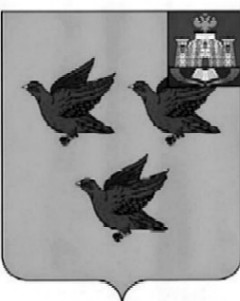 РОССИЙСКАЯ ФЕДЕРАЦИЯОРЛОВСКАЯ ОБЛАСТЬАДМИНИСТРАЦИЯ ГОРОДА ЛИВНЫПОСТАНОВЛЕНИЕ5 февраля 2024 года                                                                                      № 63 г. ЛивныО  проведении  общественных  обсужденийдизайн-проектов   по  благоустройству общественных  территорий   в  2025 году, в рамках голосования  по  выборуобщественных  территорий  города Ливны, подлежащих благоустройствув первоочередном порядке в 2024 году       В соответствии с постановлением Правительства Российской Федерации от 30 декабря 2017 года  №1710  «Об утверждении государственной программы Российской  Федерации «Обеспечение доступным и комфортным жильем и коммунальными  услугами   граждан  Российской  Федерации», постановлением администрации города  Ливны от 14 февраля 2018 года №27 «Об утверждении муниципальной программы «Формирование современной городской среды на территории города Ливны Орловской области», постановлением  администрации  города Ливны Орловской области от 31 января  2024 года № 50 «О назначении  голосования по выбору общественных территорий города Ливны, подлежащих благоустройству в первоочередном порядке в 2024 году», администрация города  Ливны  п о с т а н о в л я е т:         1. Провести с 07 февраля  2024 года по 13 февраля  2024 года общественные обсуждения дизайн-проектов по благоустройству общественных  территорий, расположенных по адресам:        -  Комсомольский парк  (3-й этап);        -  Общественная территория по ул. Орловская  (2-й этап)       2. Управлению жилищно-коммунального хозяйства администрации города организовать общественные обсуждения, оповещение о дате проведения общественных обсуждений, сбор предложений и замечаний к дизайн-проектам по благоустройству общественных территорий.       3. Отделу  информационных  технологий  администрации  города разместить  дизайн-проекты  по  благоустройству общественных территорий,  настоящее постановление  и  результаты  обсуждений  на сайте администрации  http://www. adminliv.ru.       4. Утвердить форму замечаний и предложений к дизайн проектам по благоустройству общественных территорий согласно приложению к настоящему постановлению.       5. Контроль за исполнением настоящего постановления возложить на заместителя главы администрации города по жилищно-коммунальному хозяйству и строительству.Глава города                                                                                         С.А. ТрубицинПриложениек постановлениюадминистрации города____________     №______Форма  замечаний и предложений к дизайн – проектам  по благоустройству общественных территорийN п/пОтправитель (Ф.И.О., адрес, телефон, адрес электронной почты, внесшего замечания/ предложения)Текст замечания/ предложенияIII